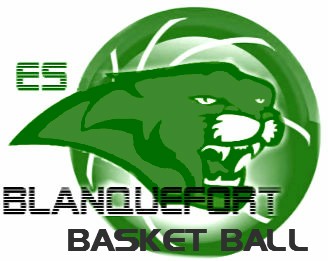 NOM	PrénomDate de naissance	Email licencié :		Email parents :Adresse	Accès internet	oui 	   non	Code postal	VilleCatégorie		        	      	   			Basket-éveil    U7                 U9           U11           U13           U15     U17      U20   séniors	  non joueurs	Loisirs
                                                       (Baby) (mini-poussins)  (poussins) (benjamins) (minimes) (cadets) (juniors)Téléphone domicile	Portable du licenciéPortable du père	Portable de la mèreProfession du père	Profession de la mèreSituation sportive (1)	création	renouvellement        mutation (prévoir frais de mutation en sus)Je, soussigné(e), Madame, Monsieur	père, mère, tuteur légal(1) de l'enfant ci-dessus désigné :Autorisation "Internet"	autorise(1)	n'autorise pas(1)	le club à diffuser des photos de mon enfant sur le site de l'E.S.B.Autorisation "Transport"	autorise(1)	n'autorise pas(1)	les déplacements avec les accompagnateurs lors de compétitions extérieures (loi Badinter sur les "personnes transportées").Autorisation "Urgence"	autorise(1)	n'autorise pas(1)	le club à prendre les dispositions nécessaires lors d'un accident pendant une compétition ou un entraînement.Nom et n° téléphone de la personne à contacter : ..........................................................................................Engagement moral : Par la présente, j’accepte tous les termes du règlement intérieur de l’association en autre à prendre en charge toutes pénalités et frais engendrés par mon comportement ou celui de mon enfant, conformément à l’article 3.1 dudit règlement intérieur.A Blanquefort, le		SignatureDocuments à fournir :	Blanquefortais : Photocopie carte clé année 2017-2018 (recto/verso) + justificatif chômeur (- 18 ans) ou étudiants (- 25 ans)	Demande de licence FFBB		1 photo d'identité	Certificat médical ou questionnaire de santé (voir verso)		Chèque(s) du montant de la cotisation – (8 maximum)	1 enveloppe timbrée à votre nom et adresse		Assurance FFBB (optionnelle) sur feuille de demande licence	Chèque de caution 100 € pour le maillot/short (sauf U7 baby)		Une attestation d'assurance (si assurance FFBB non choisie)U7-Baby/Basket-Eveil 2013-12-11 (85€)         U9-Mini-Poussins 2010-09 (108€)       U11-Poussins 2008-07 (118€) U13-Benjamins            2006-05     (138€)        U15-Minimes         2004-03 (143€)       U17-Cadets     2002-2001 (148€)	         U20-Juniors                2000-1999-98  (153€)   Seniors            1997 et plus (163€)       Loisir Senior  1997 et plus (100€)TARIFS (HORS ASSURANCE FFBB à la charge du licencié)Facilités de paiement accordées par le club ou par la Mairie (résidents de Blanquefort) -> RENSEIGNEZ-VOUS(1) RAYER LA MENTION INUTILE                       Nom :		Prénom :Catégorie		           	              	Basket-éveil    U7                 U9              U11            U13           U15     U17              U20         séniors     non joueurs      Loisirs
                                                       (Baby)   (mini-poussins) (poussins) (benjamins) (minimes)   (cadets)         (juniors)Certificat médical ou questionnaire de santéUne équipe, c'est :Un entraîneur / coach,Deux arbitres, un marqueur, un chronométreur,Des accompagnateurs,Un ou deux responsables d'équipe,et à domicile, un responsable de l’organisation, des responsables pour la buvette.U7 / U9 / U11 	Babys / Mini-poussins / poussins	 Les parents encadreront les équipes lors des plateaux / rassemblements.U13 		Benjamin(e)s)Les parents devront apprendre à tenir la feuille de marque et le chronomètre.Les joueurs seront convoqués pour encadrer les plateaux « mini-basket ».U15 		MinimesLes parents devront apprendre à tenir la feuille de marque et le chronomètre.Les joueurs seront convoqués pour encadrer les plateaux « mini-basket ».U17 		Cadet(te)sLes joueurs devront tenir la feuille de marque et le chronomètre des rencontres des catégories inférieures.Les joueurs seront convoqués pour encadrer les rencontres U13 (benjamins) et éventuellement U15 (minimes).U20 		Juniors – Seniors :Les joueurs seront convoqués pour encadrer les rencontres U17 (cadets) à U13 (benjamins).Les joueurs seront convoqués plusieurs fois dans la saison à des dates données suffisamment en avance.
Des réunions par équipe seront organisées en début de saison pour définir les rôles des parents et/ou des joueurs.
Des formations seront programmées pour l'arbitrage et la table de marque.Prendre une licence à l'E.S.B. Basket-ball permet de profiter d'une structure associative et de bénévoles dont vous êtes un des maillons. Aussi vous vous engagez à consolider celle-ci en apportant un peu de votre temps.Signature du joueur ou d'un des parents, précédée de la mention « lu et approuvé » :Communication :Veuillez noter l'adresse du "blog" http://basket.esbomnisports.com où vous pourrez suivre les évènements du club, la mise à jour se faisant une fois par semaine en moyenne.Nouvel adhérent (joueur, technicien et dirigeantRenouvellementMutationRenouvellement 
ET sur-classementTechnicien renouvellementCertificat médicalQuestionnaire de santéQuestionnaire de santéQuestionnaire de santé + visite médical obligatoire (signature onglet surclassement)Questionnaire de santéCertificat médicalUn OUI -> certificat médicalUn OUI -> certificat médicalUn OUI -> certificat médicalUn OUI -> certificat médical